Chủ đề: [Giải toán 6 sách kết nối tri thức với cuộc sống] - Bài 17: Phép chia hết. Ước và bội của một số nguyên.Dưới đây Đọc tài liệu xin gợi ý trả lời Tranh luận trang 74 SGK Toán lớp 6 Tập 1 sách Kết nối tri thức với cuộc sống theo chuẩn chương trình mới của Bộ GD&ĐT:Giải Tranh luận trang 74 Toán lớp 6 Tập 1 Kết nối tri thứcCâu hỏi: Có hai số nguyên a, b khác nhau nào mà a ⋮ b và b ⋮ a không?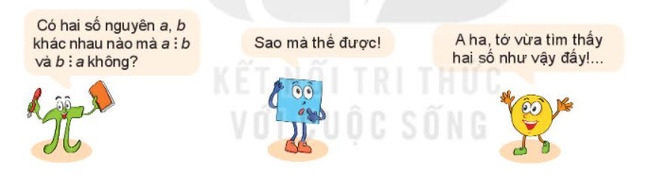 Bạn vuông:”Sao mà thế được!”Bạn tròn: “A ha, tớ vừa tìm thấy hai số như vậy đấy!...”Không biết tròn tìm được hai số nguyên nào nhỉ?'GiảiCách 1: Ngắn gọn:2 và - 2 (2 ⋮ -2 và -2 ⋮ 2); 3 và - 3 (3 ⋮ -3 và -3 ⋮ 3);; ...Cách 2: Chi tiếtVì a và b  là hai số đối nhau nên bạn Tròn dễ dàng tìm được hai số nguyên khác nhau:Ví dụ 1: Hai số là 2 và - 2 2 = 2.1 ⋮ 2 và -2 = 2.(-1) ⋮ 2Ví dụ 2: Hai số 3 và - 3  3 = 3.1 ⋮ -3 và -3 = 3.(-1) ⋮ 3Vậy tổng quát với mọi số nguyên a khác 0. Số đối của a là - a và ta có:Suy ra a chia hết cho – a và ngược lại (-a) chia hết cho a.-/-Vậy là trên đây Đọc tài liệu đã hướng dẫn các em hoàn thiện phần giải bài tập SGK Toán 6 Kết nối tri thức: Tranh luận trang 74 SGK Toán 6 Tập 1. Chúc các em học tốt.